富士市斎場（火葬場）へのご案内住所：静岡県富士市大渕2588-1  TEL:0545-36-0256経路案内①西富士道路を富士宮市方面に直進②広見ICで出口（一つ目のIC）③【広見IC出口】信号を左折④【岳陽中東】交差点を右折（一つ目の信号）⑤【中原橋】交差点を左折（一つ目の信号）⑥そのまま直進⑦【富士工業技術支援センター】看板を大きく右折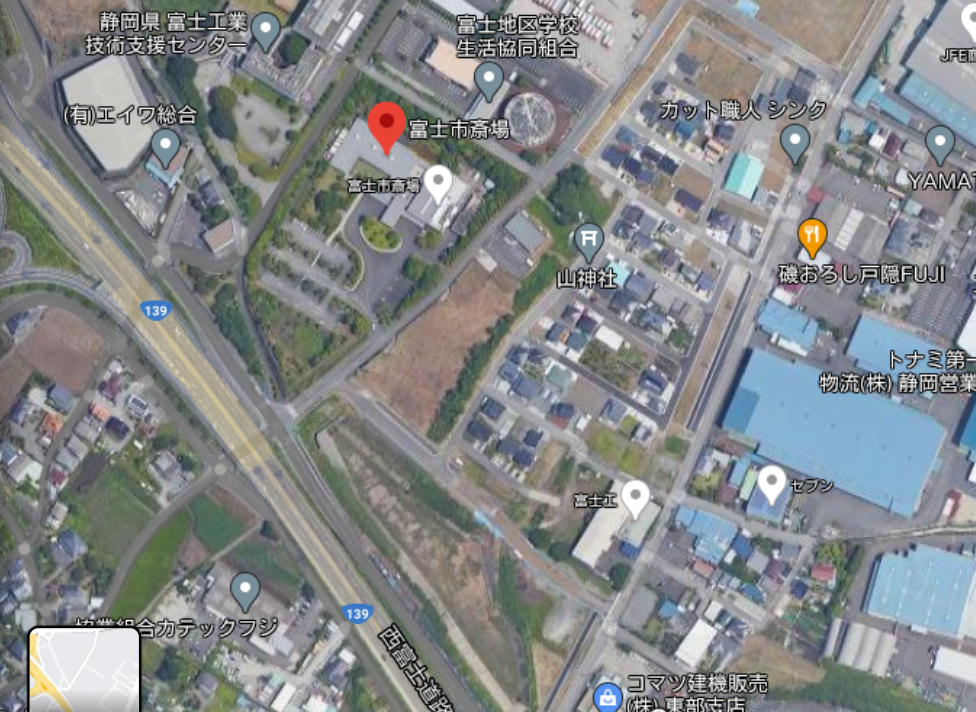 お車を運転される方へ□一般車駐車場をご利用ください。□工事等の関係で道が異なる場合がございます。　富士市斎場の案内看板等の指示に従ってください。